Дидактическая игра «Цветочная поляна»Цель: развитие мелкой моторики, развитие глазомера, закрепление знаний цветов.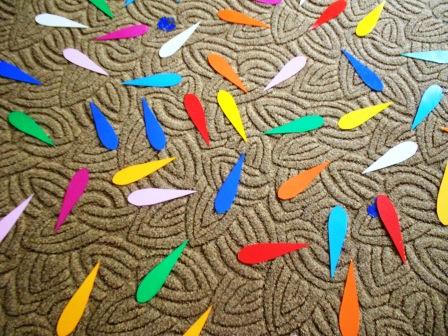 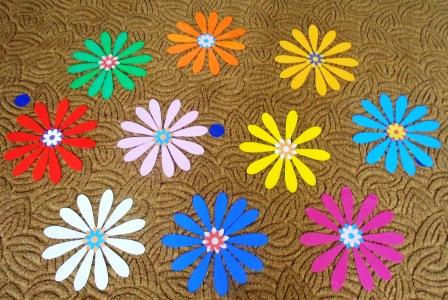 «Цветик-семицветик»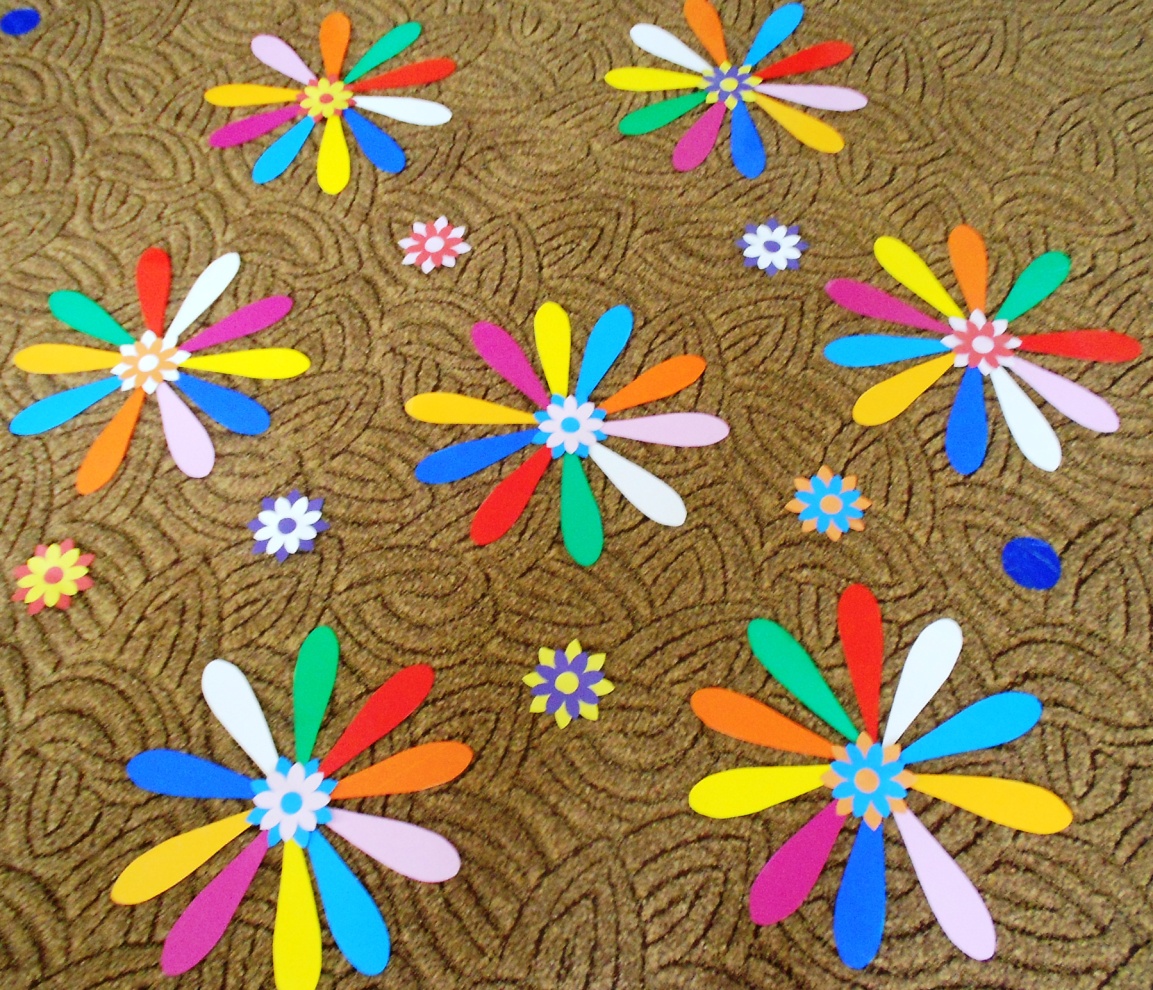 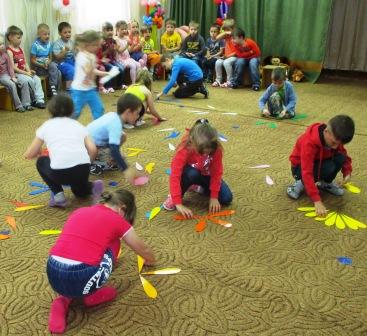 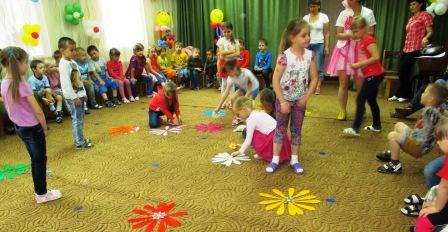 